15/03/2023 13:51BionexoRESULTADO – TOMADA DE PREÇONº2023153EM35569HEMNSLO Instituto de Gestão e Humanização – IGH, entidade de direito privado e sem finslucrativos, classificado como Organização Social, vem tornar público o resultado daTomada de Preços, com a finalidade de adquirir bens, insumos e serviços para oHEMNSL - Hospital Est. Maternidade Nossa Senhora de Lourdes, com endereço à Rua230, Qd. 709, S/N, Setor Nova Vila, Goiânia/GO, CEP: 74.640-210.Bionexo do Brasil LtdaRelatório emitido em 15/03/2023 13:51CompradorIGH - Maternidade Nossa Senhora De Lourdes (11.858.570/0005-67)RUA 230, QUADRA 709 LOTE 11 - SETOR NOVA VILA - GOIÂNIA, GO CEP: 74640-210Relação de Itens (Confirmação)Pedido de Cotação : 276205910COTAÇÃO Nº 35569 - MATERIAL MÉDICO - MARÇO/2023Frete PróprioObservações: *PAGAMENTO: Somente a prazo e por meio de depósito em conta PJ do fornecedor. *FRETE: Sóserão aceitas propostas com frete CIF e para entrega no endereço: RUA 230 QUADRA 709 LOTE 11 - SetorNova Vila, Goiânia/GO CEP: 74640-210, dia e horário especificado. *CERTIDÕES: As Certidões Municipal,Estadual de Goiás, Federal, FGTS e Trabalhista devem estar regulares desde a data da emissão da proposta atéa data do pagamento. *REGULAMENTO: O processo de compras obedecerá ao Regulamento de Compras doIGH, prevalecendo este em relação a estes termos em caso de divergência.Tipo de Cotação: Cotação EmergencialFornecedor : Todos os FornecedoresData de Confirmação : TodasFaturamentoMínimoValidade daPropostaCondições dePagamentoFornecedorPrazo de EntregaFrete ObservaçõesPM DOS REIS LTDAGOIÂNIA - GOPolyanna Marinho Dos Reis - (62) 99976-2 dias apósconfirmação1R$ 0,000017/03/202330 ddlCIFnull5278DIRETOR@APARECIDAMED.COM.BRMais informaçõesProgramaçãode EntregaPreçoUnitário FábricaPreçoValorTotalProduto CódigoFabricante Embalagem Fornecedor Comentário JustificativaRent(%) QuantidadeUsuárioCAPA P/COLCHAOCAPA P/COLCHAOHOSP. EMCOURVINAZULROYALDaniellyEvelynPereira DaCruz;1 - Não atende acondição depagamento/prazo.2 - Nãorespondeu e-mailde homologação.HOSP. EMCOURVINAZULROYAL 188X 88 X 12CM -PM DOSREIS LTDAR$R$R$158252-UNDnull20 Unidade231,0000 0,00004.620,000015/03/202313:49188 X 88X 12 CMORTOFLEXTotalParcial:R$220.00.04.620,0000Total de Itens da Cotação: 1Total de Itens Impressos: 1TotalGeral:R$4.620,0000Clique aqui para geração de relatório completo com quebra de páginahttps://bionexo.bionexo.com/jsp/RelatPDC/relat_adjudica.jsp1/1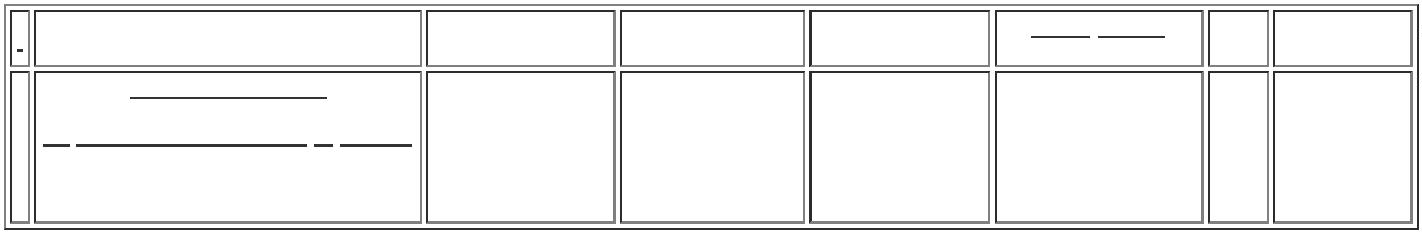 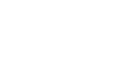 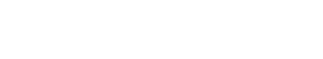 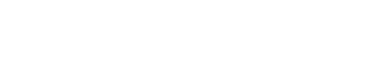 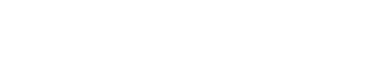 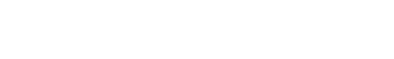 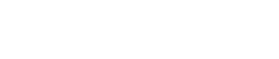 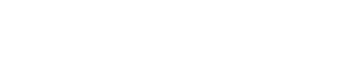 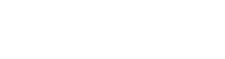 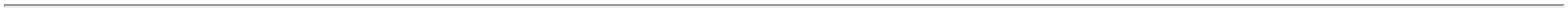 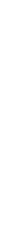 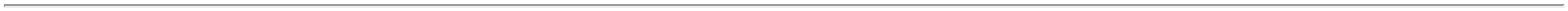 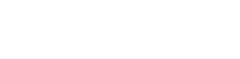 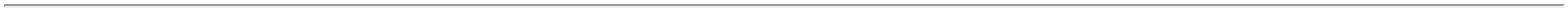 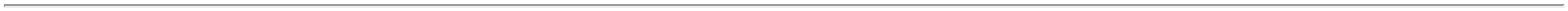 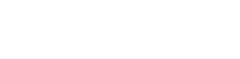 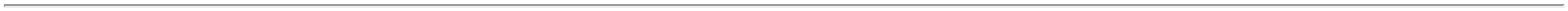 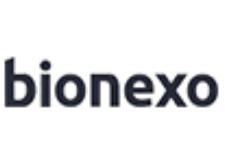 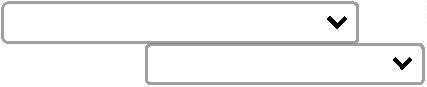 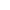 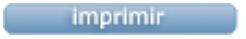 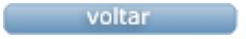 